                   Promet  u zavičaju          Učenici drugih razreda i njihove učiteljice su 20.5.2015. autobusom putovali u Sisak.Obišli smo autobusni i željeznički kolodvor.Tamo smo ponovili  sve ono što smo naučili na satu prirode i društva.Razgovarali smo s prometnikom,vidjeli smo teretni i putnički vlak  te smo čuli  glasan zvuk lokomotive.Nakon toga smo prošetali sisačkom šetnicom  uz rijeku  Kupu.Polako smo stigli do Arheološkog parka Siscia i Katedrale  Uzvišenja Svetog Križa. Put nas je odveo na proljetnu priredbu Sajam cvijeća. Na kraju smo se zasladili sladoledom i autobusom smo se vratili u školu. Bio je to jedan vrlo zanimljiv i poučan dan.                                                                      Učenici 2. a  razreda i učiteljica Ivančica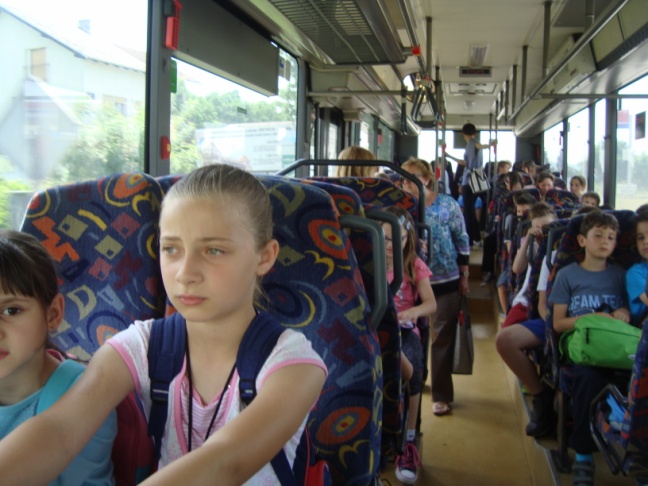 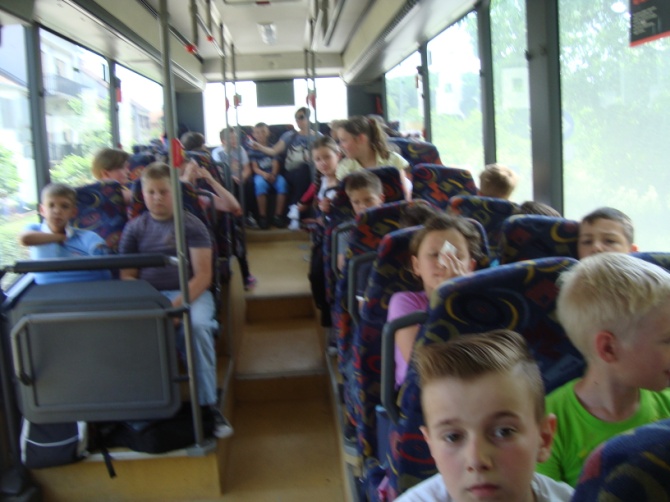 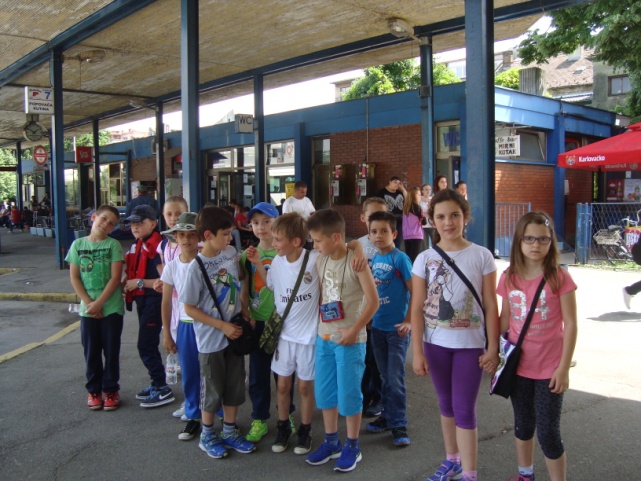 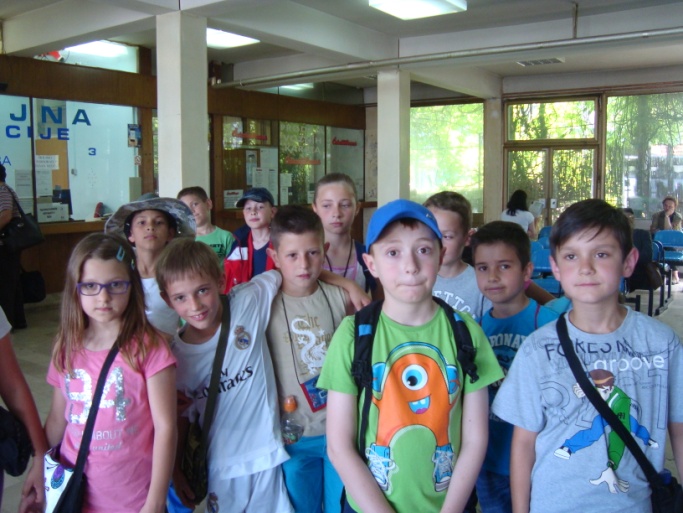 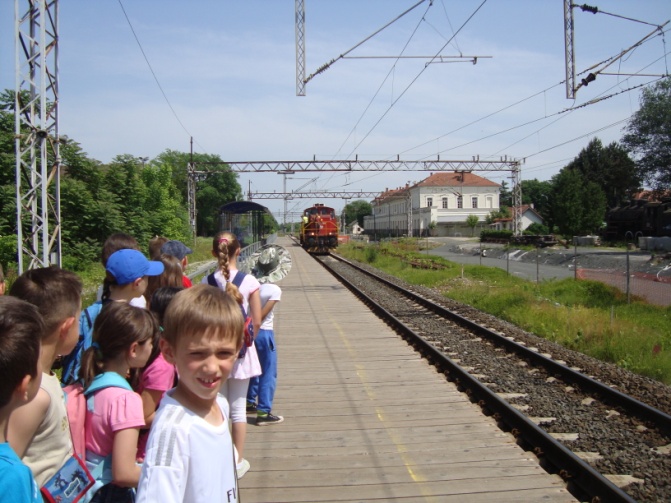 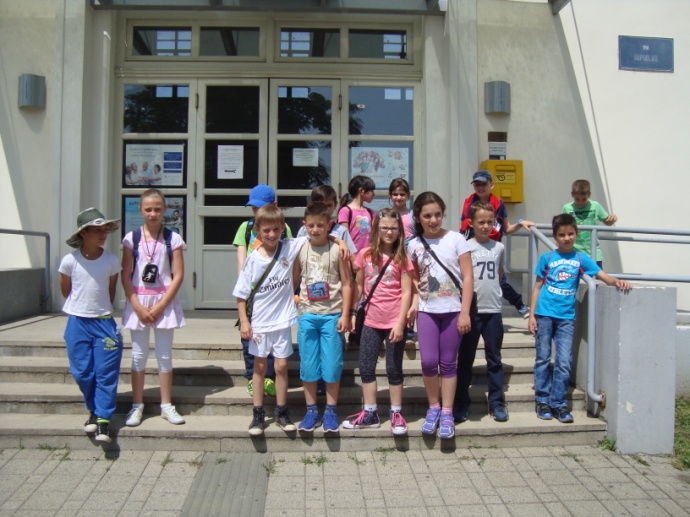 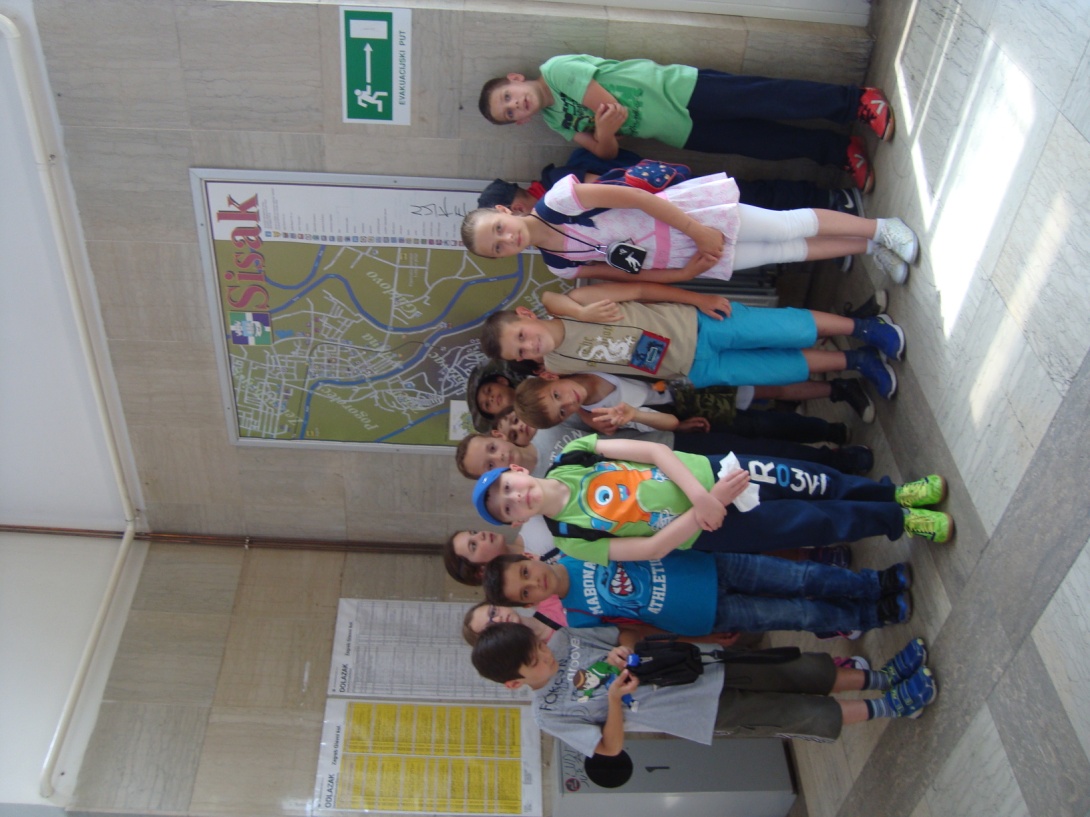 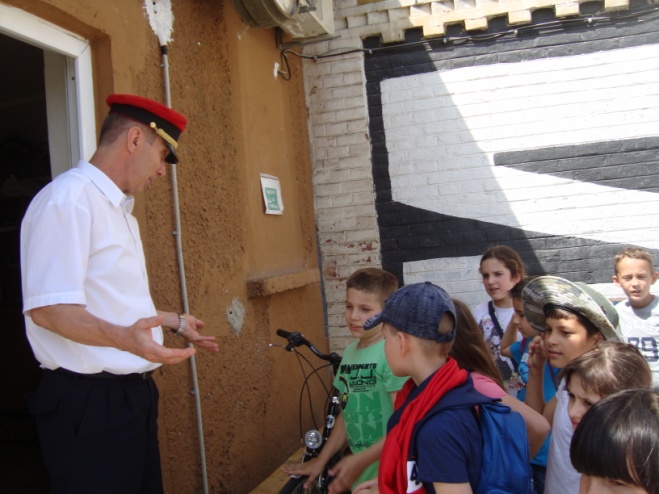 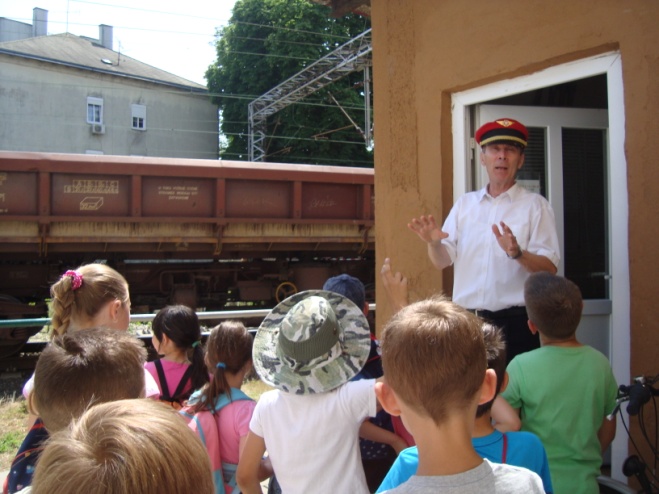 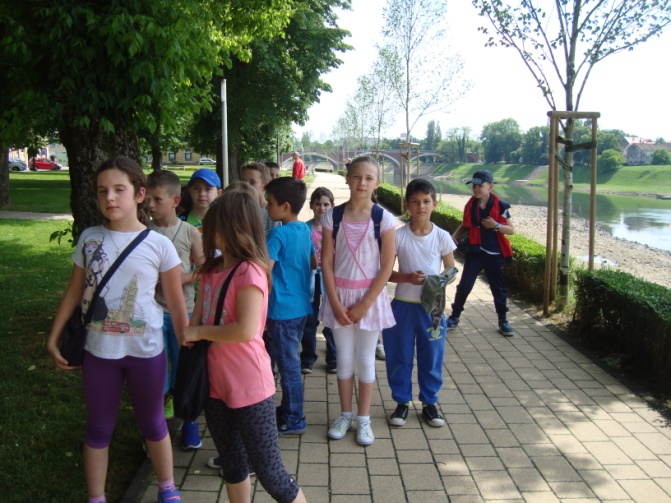 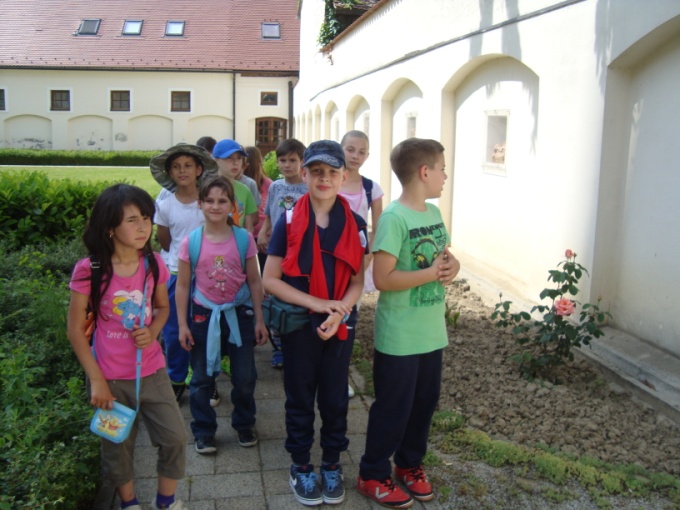 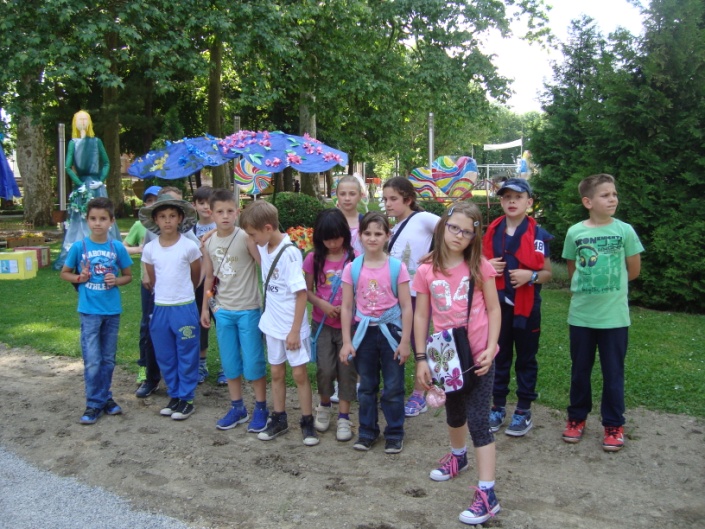                                                                    Moj izlet u Sisak     Jučer smo ja i moj razred išli na izlet. Išli smo autobusom iz Mošćenice do Siska.Autobusom smo došli do autobusnog kolodvora . Obišli smo autobusni i željeznički kolodvor. Šetali smo i onda smo pojeli sladoled u slastičarnici. Odmorili smo se na klupici, popili vode i jeli grickalice. Obišli smo Sajam cvijeća,a učiteljica nas je slikala. Potom smo otišli na kolodvor i čekali autobus. Baš mi je bilo lijepo na izletu.                                                                                                                               Timea  Krnic, 2. b                                                          Moj izlet u Sisak           S autobusom iz Mošćenice smo išli u Sisak.U autobusu sam sjedio s Bornom i Lovrom  L.Šetali smo po Sisku. Jeli smo sladoled i šetali Sajmom cvijeća. Svi smo se lijepo proveli i sretno smo se vratili u  Mošćenicu.                                                                                                                       Lovro Debeljak, 2. b                                                         Moj izlet u Sisak     Jučer smo išli na izlet u Sisak. Krenuli smo iz Mošćenice s autobusom, koji nas je odvezao do autobusnog kolodvora.Onda smo išli na željeznički kolodvor. Išli smo u slastičarnu po sladoled. Šetali smo ulicama grada Siska. Obišli smo Sajam cvijeća. Malo smo se odmarali na klupama. Obišli smo još neka mjesta u gradu Sisku.Kada smo se vratili natrag u školu, dobili smo hranu u školi. Otišli smo sretno kući.                                                                                                                             Elma Rekić,2. b                                                        Moj izlet u Sisak      Autobusom smo se vozili iz Mošćenice u Sisak.Posjetil smo autobusni i željeznički kolodvor. Zatim smo išli do slastičarne i kupili sladoled. Obišli smo Sajam cvijeća. Nakon toga smo otišli na autobusni kolodvor. Osjećao sam se sretno i zadovoljno, zato što nas je učiteljica vodila u Sisak.                                                                                                                  Marko Jakovljević, 2. b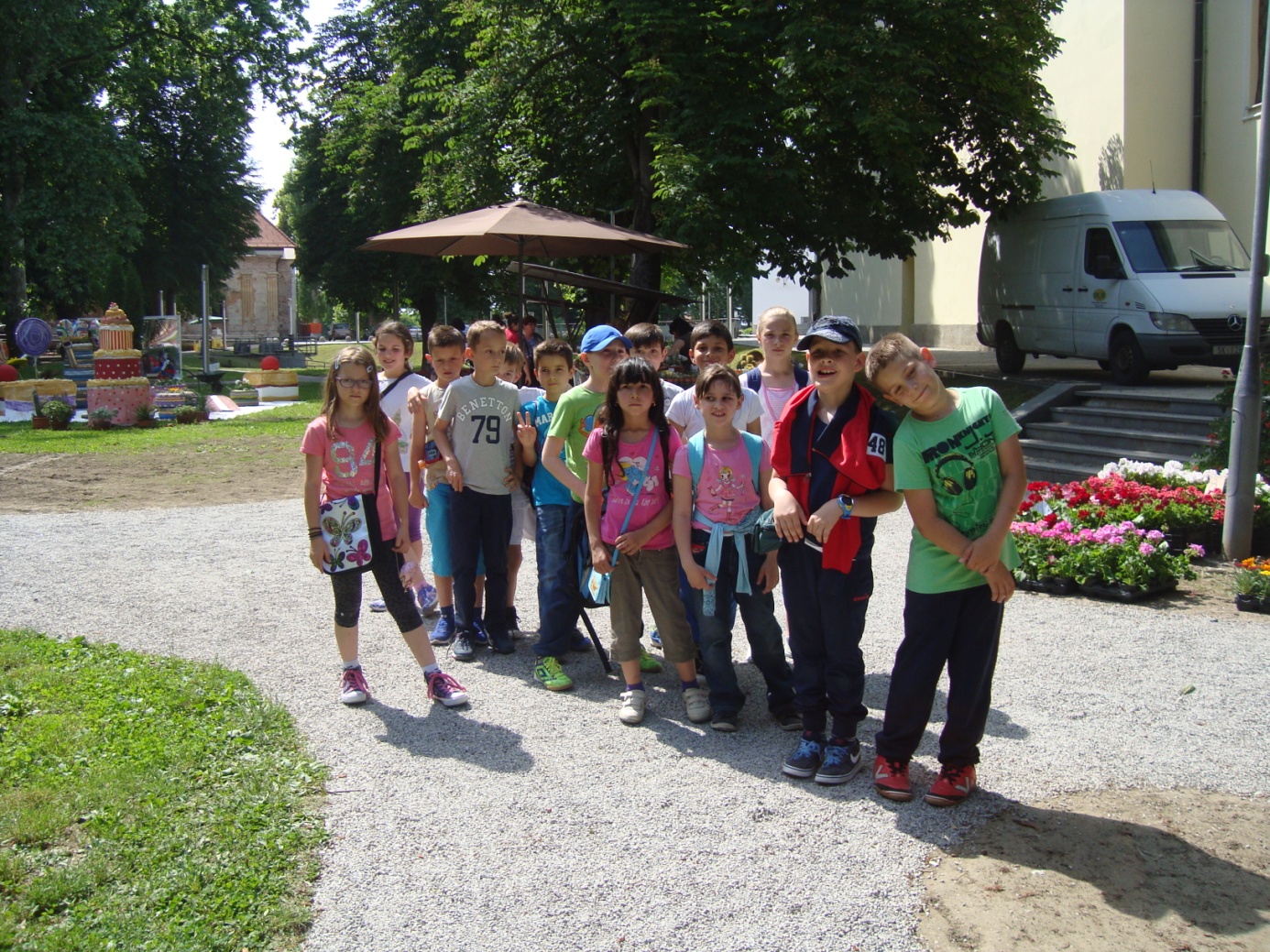 